____________________________________	____________________________________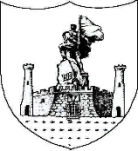 	      REPUBLIKA E SHQIPËRISË                                      KËSHILLI  I  BASHKISË   VLORËNr _______ prot                                                                           Vlorë,më ____ .____ 2022ProcesverbalNr 1/1 datë 31.01.2022I mbledhjes së këshillit  të bashkisë, e cila zhvillohet në sallën e mbledhjeve në Pallatin e Kulturës “ Labëria “. (Ora 10.00)Marrin pjesë :1.Sulltana Bilbilaj				19.Jerina Dervishaj2.Simo Petromilo				20.Gentjan  Hamzaraj3.Elona Toçaj				21.Julian Bleta4.Rozina Kormuzi				22.Grigor  Dede5.Lindrit Beqiraj				23.Kasëm  Mahmuti6.Edison Kapaj				24.Alboren  Aliaj7.Bujar Osmanaj				25.Teki  Xhemalaj8.Ina Islamaj				26.Eglantina  Imeraj9.Jonela Halili				27.Istref  Dobi10.Andi Resulaj				28.Arben  Meksi11.Ardian Skëndaj				29.Kreshnik  Tepelena12.Brunilda  Saliaj				30.Ervis  Caushaj13.Pëllumb Nezha				31.Rudi  Pashaj14.Ramona Jaho				32.Asime  Feraj15.Mujo Shakaj				33.Liljana Breshani16.Evis Allushi				34.Kristaq  Meçi17.Frosina Qyrdeti				35.Roneda  Muçaj18.Ervis  Moçka				36.Paula  Sullaj		37.Briseida  Çakërri             Adresa:Sheshi “4 Heronjtë”, Tel: 033421201; Fax 033421201: www.vlora.gov.al; E-mail: info@vlora.gov.alMungojnë :1.Migena  Balla2.Anxhela  Aliraj3.Edlira  Kapllanaj4.Sokol  Kushta5.Klara  Bajaziti6.Besian  Gega7.Sulejmën  Bubeqi8.Adiola  Gjoka9.Anisa  Shametaj10.Brunilda  Cani11.Fatos  Rukaj12.Klearda  Rapushi              Adresa:Sheshi “4 Heronjtë”, Tel: 033421201; Fax 033421201: www.vlora.gov.al; E-mail: info@vlora.gov.al____________________________________	____________________________________	      REPUBLIKA E SHQIPËRISË                                      KËSHILLI  I  BASHKISË   VLORËNr _______ prot                                                                           Vlorë,më ____ .____ 2022ProcesverbalNr 1/1 – 1, datë 31.01.2022Znj.Jonela Halili – Përshëndetje të gjithëve. Sot , po fillojmë mbledhjen e datës 31 janar . Para se të fillojmë me rendin e ditës, po ju njoh me  shprehjen e ligjshmërisë për dy mbledhjet e muajit dhjetor. Shprehja e ligjshmërisë  për mbledhjen e datës 2 dhjetor . Prefekti  i Qarkut Vlorë  , bën me dije se,  vendimet e këshillit bashkiak të datës 2 dhjetor  janë të gjithë të ligjshëm , përveç VKB Nr 76  që, nuk është vlerësuar i ligjshëm.Bashkëlidhur dhe relacioni. Konfirmimi i ligjshërisë , për mbledhjen e datës 16 dhjetor. Janë dy shkresa , pra e para, për dy vendimet e ndihmës ekonomike  dhe dhënie titulli “ Qytetar Nderi i Vlorës “, janë të ligjshëm, ndërsa në lidhje me  vendimet e tjera të këshillit bashkiak  të datës 16 dhjetor , përveç VKB Nr 84 “Për Buxhetin  e Bashkisë Vlorë “ që nuk është shprehur i ligjshëm , bashkëlidhur dhe relacioni  , të  gjitha  vendimet  e tjera janë të ligjshëm.Para se të fillojmë  mbledhjen, keni gjë  në lidhje me rendin e ditës ?Z.Ardian Skëndaj -  Jo, them, të fillojmë me radhë  vendimet e ndihmës ekonomike , buxhetin  dhe me radhë.Znj.Jonela Halili – Pra, rendin e ditës, pa pikën 10.Z.Ardian Skëndaj -  Po, është hequr ajo pikë . Të plotësohet dokumentacioni në rregull sipas ligjit.  Të mos përgojohemi nga qytetarët .Znj.Jonela Halili – Kalojmë në miratimin e rendit të ditës. Votohet. Të gjithë pro. Miratohet.Atëherë kalojmë në  pikën e parë të rendit të ditës, në miratimin e procesverbalit të mbledhjes së datës 16 dhjetor 2021.  Keni gjë ?  Votohet. Pro , të gjithë . Miratohet.             Adresa:Sheshi “4 Heronjtë”, Tel: 033421201; Fax 033421201: www.vlora.gov.al; E-mail: info@vlora.gov.al_____________________________________________________________________________	      REPUBLIKA E SHQIPËRISË                                      KËSHILLI  I  BASHKISË   VLORËNr _______ prot                                                                           Vlorë,më ____ .____ 2022ProcesverbalNr 1/1 – 2, datë 31.01.2022Znj.Jonela Halili – Kalojmë në pikën 2 të rendit të ditës , në  projekt vendimin “ Për dhënien e ndihmës ekonomike  nga të ardhurat e bashkisë, për muajin dhjetor 2021 “.Nga administrata?  Pyetje , diskutime ?   -Jo.Kalojmë në votim. Votohet.Pro – 37 vota.Kundër -0 vota.Abstenim – 0 vota.Miratohet .             Adresa:Sheshi “4 Heronjtë”, Tel: 033421201; Fax 033421201: www.vlora.gov.al; E-mail: info@vlora.gov.al_____________________________________________________________________________	      REPUBLIKA E SHQIPËRISË                                      KËSHILLI  I  BASHKISË   VLORËNr _______ prot                                                                           Vlorë,më ____ .____ 2022ProcesverbalNr 1/1 – 3, datë 31.01.2022Znj.Jonela Halili – Kalojmë në pikën 3 të rendit të ditës, në projekt vendimin “ Për dhënien e ndihmës ekonomike nga fondi i kushtëzuar për muajin dhjetor 2021”. Ndonjë pyetje, diskutim ?Znj.Asime Feraj -  Kam informacion në lidhje me kriteret  dhe me pagesën  që marrin, me  masën e ndihmës ekonomike. Pra, doja një sqarim , që masa  për familjet me 4 persona dhe me 1 person , ndryshon .Znj.Irena Stasa – Fondi , është në bazë të personave të familjes, anëtarëve nën dhe mbi 18 vjeç.  Vlera  del nga sistemi. Masa është 18 mijë lekë/vjetra për kryefamiljarin.Secili anëtar , sipas një familjeje , caktohet në legjislacion.Znj.Asime Feraj  - Në fjalorin  e përditshmërisë  , përdoret termi “ekstremisht të varfëra “ . Të  përdoret,.. ndihmë ekonomike  përfitojnë  familjet në nevojë . Nëqoftëse , janë ekstremisht të varfëra , duhet  të shihen  ndryshe.Znj.Irena Stasa -  Të  gjitha  janë familje  me probleme ekonomike , janë familje në nevojë .Ndërsa  nga ana teknike , për arsye dhe fenomene të ndryshme , përdoren këto terminologji , pra përveç  ndihmës  dhe problemet e tjera .Znj.Jonela  Halili – E hedhim në  votim.Pro – 37 vota.Kundër – 0 vota.Abstenim – 0 vota .Miratohet .             Adresa:Sheshi “4 Heronjtë”, Tel: 033421201; Fax 033421201: www.vlora.gov.al; E-mail: info@vlora.gov.al_____________________________________________________________________________	      REPUBLIKA E SHQIPËRISË                                      KËSHILLI  I  BASHKISË   VLORËNr _______ prot                                                                           Vlorë,më ____ .____ 2022ProcesverbalNr 1/1 – 4, datë 31.01.2022Znj.Jonela Halili – Kalojmë në pikën 4 të rendit të ditës, në miratimin e projekt vendimit “ Për miratimin e kritereve të dhënies së ndihmës ekonomike  nga fondi i kushtëzuar për bllok – ndihmën  si dhe nga fondet e buxhetit vendor “.Ndonjë  relatim, nga administrata ? Pyetje , diskutime ? – Jo.Atëherë  kalojmë në votim. Votohet .Pro – 37 vota.Kundër – 0 vota.Abstenim – 0 vota.Miratohet .             Adresa:Sheshi “4 Heronjtë”, Tel: 033421201; Fax 033421201: www.vlora.gov.al; E-mail: info@vlora.gov.al_____________________________________________________________________________	      REPUBLIKA E SHQIPËRISË                                      KËSHILLI  I  BASHKISË   VLORËNr _______ prot                                                                           Vlorë,më ____ .____ 2022ProcesverbalNr 1/1 – 5, datë 31.01.2022Znj.Jonela Halili -  Kalojmë në pikën 5 të rendit të ditës, në projekt vendimin “ Për miratimin e buxhetit të Bashkisë Vlorë  për vitin 2022”.Nga administrata ?Z.Ardian Skëndaj -  Kemi kërkuar një relacion spjegues të plotë , të qartë , në lidhje me  ato që u lanë  nga prefekti. Ne  jemi të qartë, megjithatë , një relatim nga administrata, apo komisioni i financës.Z.Taulla Zanaj -  Do të them shumë shkurt  , situatën që ndodhemi sot. Buxheti është kthyer nga prefekti , pra, i është kthyer këshillit bashkiak. E kam lexuar me shumë kujdes. Nga ana profesionale,  këshillën do tju a jap firmëtarëve  të këtij materiali nga prefekti.  Kam kërkuar gjatë gjithë kësaj periudhe  që këta firmëtarë  të ballafaqohen me këshillin bashkiak Arsyet..po i marr me radhë të gjitha faktet , që të gjitha , janë të pabazuara.  Do tju kujtoj këtyre  ekspertëve , lexoni, mos ndikoni mbi profesionalizmin. Ministria e Financës  ka nxjerrë manual për trajnim të të gjitha  fushave, si për bashkitë dhe për prefekturat. Gjithashtu, kanë vendosur të nxjerrin manual  dhe për buxhetin  afatmesëm . Po citoj disa nga pjesët e këtyre ligjeve Z.Ardian Skëndaj – Zoti Taulla, na i ke shpjeguar, jemi shumë të qartë.Z.Taulla Zanaj – Unë e ndiej të nevojshëm . Më lër të shpjegohem për të  gjitha pikat që kemi kaluar në datën 16 dhjetor . I futem vetëm pjesës teknike. Z.Ardian Skëndaj – Ne kemi komision finance.Z.Taulla Zanaj – Lexon ligjin … raporti për vlerën e të dhënave mbi të ardhurat …. Për pikën 1 , politika fiskale ..(lexon ) Paketa fiskale…aplikohet..afatet . Çdo të thotë prefekti për këtë, futet në analizë teknike , madje  jep dhe rekomandimet  për faqet 34,36,37. I korrigjoni, thotë. Ligji “Për vetëqeverisjen vendore “  ka përcaktuar hapat.  Pyes, cilën nga metodat  keni përdorur  , që keni vendosur dhe numrin e faqeve ?             Adresa:Sheshi “4 Heronjtë”, Tel: 033421201; Fax 033421201: www.vlora.gov.al; E-mail: info@vlora.gov.alPo sikur, këshilli , ti kishte kaluar  sipas një skenari  tarifë , me shifër dhe vlerë ,  ti kishte dhënë me  numër  laboratorët.Skenari  që duhej paraqitur, anijet me gjatësi….m. Kanë sipërfaqe tjetër, pa përdorur tarifën . E them këtë , sepse,brenda muajit janar , administrata fillon punën  për buxhetin pasardhës . Është bërë puna dhe deri në muajin nëntor  , administrata, i paraqet këshillit , buxhetin  dhe PBA. I kthehemi  përsëri prefektit , për paketën fiskale. Administrata ,i ka paraqitur këshillit , mbi atë dokument të mëparshëm  , në masën  deri në 80%. Nuk është shkelje, paketa fiskale s’kishte kaluar . Nuk është gabim  në këtë projekt buxhet , në kushtet e transparencës..,se sa ato që kërkojnë firmëtarët. Administrata  mendon dhe vlerëson  se, këto  s’kanë asnjë bazë ligjore.Për pikën 2, zëri - shërbime pastrimi…(lexon ) Nuk ka asnjë argument ligjor, ku administrata mund të ketë shkelur këtë, apo atë ligj . Kemi shifra konkretë , të pasqyruara nga vit në vit. Hapni  buxhetet që nga viti 2017.Politikat e Bashkisë Vlorë  nisin mbi disa orjentime, “Të mbajmë një mjedis të pastër “, buxheti për këtë zë , në vitin 2021 – 306 miljonë lekë dhe për vitin 2022- 384 miljonë lekë , pa përfshirë detyrimet e një viti të  mëparshëm. E pra, ku janë shifrat , që të argumentohet kjo pikë . Administrata  i ka pasqyruar të ndara në investime dhe shërbime operative . Për herë të parë , në Bashkinë Vlorë , qeveria shqiptare , ka investuar  për Landfilldin, në Sherishtë . Mos e konsideroni si investim  Landfilldin. Është investim i qeverisë shqiptare . Bashkia Vlorë , kemi miratuar 87 miljon lekë/reja  , për këtë shërbim, për një qytet të pastër. Këto janë shpenzime operative dhe jo investime.Përsa i përket rritjes së taksës ..ne jemi në skenarin më të mirë .Pika 3, shpenzimet  për taksën e tokës bujqësore. Të nderuar firmëtarë.  Është e vërtetë që planifikimi  është 40%, jo mbi planin , port ë ardhurat e realizuara, fillojnë  mbas vitit 2004.  Edhe vitin në vazhdim, jemi në të njëjtën situatë . Ne kemi ndjekur skenarin , planifiko aq sa realizon . Asnjë nga fondet e planifikuara , nuk  janë realizuar , jo se s’ka ditur administrate. Pse , është shkelje ligji ?  Jo. E megjithatë , duke  e vlerësuar këta firmëtarë , administrate  e ka parashikuar sin ë ligj. Në pikën 4  ( lexon )..nuk janë bërë likujdimet  brenda 60 ditëve ( nenet 6,7 të ligjit ). Të nderuar këshilltarë .  Ju them firmëtarëve, një kat më lartë e kanë institucionin. Bashkia nuk punon me qoka, por me evidenca, sipas ligjit.  Kush mund ta dijë se, Bashkia Vlorë në 31 dhjetor  , do të ketë kaq të ardhura …, jo se jemi të fortë, por se, zbatojmë ligjin.  Sot deklaroj para këtyre këshilltarëve mosnjohjen e thellë  të kolegëve të mi, nëpërmjet shënimeve  në këtë raport . Administrata e bashkisë, në Degën e Thesarit ka gjendje  365 miljonë lekë/reja. Shikoni, janë apo jo  të parashikuara  të ardhurat për vitin  2021 .Ndjekim skenarin , të ardhurat   deri  në 31 dhjetor, si  detyrim për vitin pasardhës. Ngjituni në institucionin më lartë  jush  dhe mund ti merrni këto të dhëna. - A ka detyrime firma e pastrimit ?              Adresa:Sheshi “4 Heronjtë”, Tel: 033421201; Fax 033421201: www.vlora.gov.al; E-mail: info@vlora.gov.alKompetenca e tyre  është , të kërkojnë  se çfarë është bërë . Në kontabilitet ka  disa të dhëna, rregulla dhe parime. Ngjarja kontabilizohet në moment , jo me  ngjasa. Të nderuar këshilltarë . Po e mbyll këtë sqarim  që më duhej  ta bëja  para këshilltarëve . Pra, ju si misionarë dhe ne si ekspertë.  Faleminderit.Znj.Jonela Halili -  Atëherë , kalojmë në votim.Z.Grigor Dede -  Në mbledhjen e komisionit të financës  kemi bërë këtë lloj diskutimi . Disa nga problematikat që ngrita , pra , për pikat  pse u kthye  buxheti për nga ana ligjore ? Pra, ku është bazuar , në çfarë ligji apo nen ?  Arsyet e kthimit ? Pikat 1,2,3,4  janë parë me kujdes  në mbledhjen e komisionit  të financës. Është reflektuar  nga administrate për pikën 1. Për pikën 2, për fondin e pastrimit , këtë vit është më i lartë . Sipas pikës 3 për taksën e tokës bujqësore , bazuar në manualin e Ministrisë  së Financave, shpenzimet  i parashikon në bazë të të ardhurave. Pika 4, lista e debitorëve , ti nuk mund ti vendosësh në buxhetin e  vitit  2022.Pra, nuk më duket e udhës  vendosja e kësaj liste debitorësh për vitin 2022. Pra, të ardhurat nga arkëtimet në kohë , si dhe shpenzimet , detyrimet.  Mbas gjithë diskutimeve në  mbledhjen e komisionit, mendoj se janë reflektuar  nga administrata më së miri.  Nga ne u miratua, prandaj , mos  të kemi   më vonesa, ta kalojmë dhe të mos pengojmë punën e administratës.Znj.Jonela Halili -  Atëherë kalojmë në miratim. Votohet.Pro – 37 vota.Kundër – 0 vota.Astenim – 0 vota .Miratohet .             Adresa:Sheshi “4 Heronjtë”, Tel: 033421201; Fax 033421201: www.vlora.gov.al; E-mail: info@vlora.gov.al_____________________________________________________________________________	      REPUBLIKA E SHQIPËRISË                                      KËSHILLI  I  BASHKISË   VLORËNr _______ prot                                                                           Vlorë,më ____ .____ 2022ProcesverbalNr 1/1 – 6, datë 31.01.2022Znj.Jonela Halili – Kalojmë në pikën 6 të rendit të ditës, në projekt vendimin “Për  miratimin e  privatizimit  dhe të vlerës së  privatizimit të banesave  shtetërore  të paprivatizuara “.Pyetje, diskutime ? – Jo.  Nga administrata ? Kalojmë në votim . Votohet.Pro – 37 vota.Kundër – 0 vota.Abstenim -0 vota.Miratohet.             Adresa:Sheshi “4 Heronjtë”, Tel: 033421201; Fax 033421201: www.vlora.gov.al; E-mail: info@vlora.gov.al_____________________________________________________________________________	      REPUBLIKA E SHQIPËRISË                                      KËSHILLI  I  BASHKISË   VLORËNr _______ prot                                                                           Vlorë,më ____ .____ 2022ProcesverbalNr 1/1 – 7, datë 31.01.2022Znj.Jonela  Halili – Kalojmë në pikën 7 të rendit të ditës, në projekt vendimin “ Për miratimin e  procedurës  për kontributin e sektorit privat  në krijimin e fondit publik  të banesave sociale  që kalojnë në pronësi të  Bashkisë Vlorë  nga ndërtimet e reja “. Nga administrata ?Z.Ardian Skëndaj -  Në mbledhjen e komisionit u bënë disa ndryshime .Z.Kasëm Mahmuti -  Ky projekt vendim është nga më të rëndësishmit , mbas buxhetit të bashkisë , pasi rregullon mardhënien e ndërtuesve të rinj  .  Jemi ndalur gjatë   dhe që ta bëjmë sa më të thjeshtë dhe më të aplikueshëm , kemi kërkuar që, në -Pikën 1 , kemi kërkuar të shtohet ...”në kushtet e një strehimi të përshtatshëm .-Në pikën 3 , ...lexon, të hiqet ...subjekti privat të propozojë ..., kërkohet të ndryshojë , të bëhet ..”në rast pamundësie ...” sipas pikës 1.Kemi shtuar dhe një pikë , qëllimi që, një subjekt privat , 3% i sipërfaqes  mund të jetë një vlerë  që nuk e përballon dot . Kështu ,pra, nga 120 m2  ofron 100m2, pra kjo diferencë  në vlerë  monetare.-Shtohet pika 7 (lexon formulimin ) Po citoj si është ndërtuar kjo pikë . ( Bashkëlidhur  të gjitha ndryshimet , pranë sekretarisë )Në lidhje ... me çmimin e tregut  ,por jo më pak se çmimi i referencës.-Pika 8 (lexon) ..sipas parashikimit në pikën 7 , jo pikën 6 .  Ftoj këshilltarët ta votojmë ...Z.Ervis Moçka -  Ka pasur goxha diskutime, u mblodhëm bashkë me komisionin e financës . Pika 6 , jemi dakort , meqenëse ligji  lejon konvertimin në lekë.Termi ,”nuk ka mundësi praktike ..”, çfarë do të thotë me këtë, është term i përgjithshëm , ...pse ky term, nuk ka mundësi praktike ? Pra, duhet të jetë pak më i detajuar .Z.Daut Zëraj – Në rastin kur i takon 3%, pra nga 100m2 për 90 m2, mendohet për 10m2 , kompensimi në vlerë lekësh. Tek pika 7  që ishte pika 6 dhe kaloi pika 7 ,.. të zbatohet çmimi i tregut . Institucionet praktikojnë  proçedurën me çmim reference dhe jo çmim tregu.             Adresa:Sheshi “4 Heronjtë”, Tel: 033421201; Fax 033421201: www.vlora.gov.al; E-mail: info@vlora.gov.al E them në emër të administratës , të gjitha bëhen me çmim reference. Ligji ka dalë në nëntor të vitit 2018. I ka shkuar Gjykatës Kushtetuese .  Është kusht , pa shlyer këtë...bëhet fjalë për një sipërfaqe  më shumë se 2000 m2 , me çmim reference.. E ka zbatuar, praktikuar dhe Bashkia  Tiranë . Arsyetuam me çmim reference , megjithatë është në gjykimin tuaj të vendosni .Z.Kasëm Mahmuti -  U sqaruan dhe në mbledhjen  e komisionit në  në lidhje me pikën 2 . E kemi diskutuar dhe thamë që është gjëja më e mirë , pra me çmim tregu por jo më pak  se çmimi i referencës. Për të gjitha pikat e tjera  është ndërhyrë .Z.Teki Xhemalaj -  Nga paqartësitë  dhe diskutimet , për të pasqyruar  sa më saktë dhe ndryshimet , mendoj  ta kalojmë, ta lëmë  për  mbledhjen tjetër.Znj.Jonela Halili – Përderisa ka kaluar në komision, u sqaruan dhe u diskutua.Z.Teki Xhemalaj -  janë të paqarta, unë jam i paqartë.Znj.Jonela Halili – Administrata është e pranishmeZ.Arben Meksi  - Edhe unë jam dakort me zotin Teki .Z.Teki Xhemalaj -  Një ndërtuesi , interesi i tij është të  paguajë, shpërblejë bashkinë , por bashkia  për sipërfaqen. Unë marr një aspekt. Ka shumë gjëra që duhet të diskutohen , në të mirë të bashkisë . Pra, të shohim interesin e përfituesit.Znj.Jonela Halili -  Ky projekt vendim  ,është  për të rregulluar mardhëniet  me ndërtuesit dhe qytetarin, pra ne do të bëjmë një rregullore.Ajo është e përcaktuar në ligj.Z.Ervis Moçka -  Është interesi i bashkisë . Ky është detyrim ligjor . Ka ngelur pezull në Gjykatën Kushtetuese . Ky projekt vendim ka ardhur   në mundësinë që i ofrohet ndërtuesit dhe jo bashkisë.  Nga diskutimet ..,ka pamundësi objektive ..Në rastin ku ngelet sipërfaqe , e jep  në vlerë monetare, në rast pamundësie.-Vlera financiare , jo me çmim reference, por  me çmim tregu   por, jo më pak se çmimi i  referencës.Z.Kasëm Mahmuti – Materialet kanë qenë  të publikuara, të pranishme për të gjithë. Kemi punuar shumë , jemi marrë shumë me këto . Bëhet fjalë për  për ligjin në vitin 2018. Kjo shtyrje në kohë nuk më duket  e arsyeshme .Ne më vonë ta  menojmë këtë  dhe, mund të ndryshojmë , më pas mund ta bëjmë. Mendoj ta kalojmë .Z.Arben Meksi -  Ky ligj ka dalë në nëntor të vitit 2018 , 2-4 vjet  më parë. Duhet të  mblidhemi dhe të diskutojmë me ndërtuesit, shoqatën e ndërtuesve, bizneset , për të mirën e punës. Ta shtyjmë për mbledhje  tjetër.Z.Daut Zëraj -  Këshilli nuk ka gjë për të diskutuar , vetëm është punë ekuivalence  , ekuivalenca e sipërfaqes . S’ka të bëjë as me  shoqatën e ndërtuesve, ndërtuesit etj.Z.Grigor Dede -  Po marr një shembull. Shpëtia prej 100 m2  do të ndahet në 5 pjesë , pra, është më e lehtë  ndarja e parave sesa e sipërfaqes.  Është ligj nga viti 2018 .., nga ndërtimet e bëra , ndërsa për ndërtimet e reja , nuk është e  qartë. Ka goxha problem.Z.Ervis Moçka – Po zgjatemi kot. Është një ligj në fuqi. Administrata e bashkisë  të diskutojë me ndërtuesit. Shoqata  e ndërtimit , ka bërë një ankim në Gjykatën Kushtetuese .             Adresa:Sheshi “4 Heronjtë”, Tel: 033421201; Fax 033421201: www.vlora.gov.al; E-mail: info@vlora.gov.al Për proçedurë, e hodhën poshtë .Por kjo shoqatë, mund ta bëjë prapë. Këshilli duhet të miratojë mekanizmin.  Që prej 30 nëntorit 2018 , të gjithë duhet të paguajnë 3%, ashtu , sikurse dhe për  ndërtimet e reja . Ne po krijojmë një mekanizëm, në pamundësi objektive, jepet kjo mundësi. Unë i kuptoj ndërtuesit. S’kam qenë për të paguar në vlerë monetare. Por, s’kemi çfarë të diskutojmë . janë detyrim  ligjor.Znj.Jonela Halili -  Kalojmë në votim  , me ndryshimet, propozimet e bëra . Votohet.Abstenim – 3 vota.Pro – 34 vota.Kundër – 0 vota.Miratohet .             Adresa:Sheshi “4 Heronjtë”, Tel: 033421201; Fax 033421201: www.vlora.gov.al; E-mail: info@vlora.gov.al_____________________________________________________________________________	      REPUBLIKA E SHQIPËRISË                                      KËSHILLI  I  BASHKISË   VLORËNr _______ prot                                                                           Vlorë,më ____ .____ 2022ProcesverbalNr 1/1 – 8, datë 31.01.2022Znj.Jonela Halili -  Kalojmë në pikën 8 të rendit të ditës, në projekt vendimin “  Për ngritjen e komisionit  për shqyrtimin e kërkesave  për shpalljen ose njohjen  e statusit “ Dëshmor  i Atdheut” pranë këshillit të bashkisë .Në qoftëse nuk ka gjë, kalojmë në miratimin e këtij projekt vendimi .Z.Kasëm Mahmuti -  Duhet plotësuar numri i komisionit . Nëse lexon ligjin , janë të ndara  në periudha historike , për marrjen e statusit “Dëshmor i Atdheut “. Administrata ka  parashikuar  anëtar  nga LANÇ. Por ka dhe periudhë  tjetër mbas vitit 1944, ku kontributi i mjaft  prej tyre nuk u morr në konsideratë. Dua të them, tju japim mundësinë  organeve të persekutuara , të shtohet në pikën “c” një anëtar  nga organizata e ish-të përndjekurve  politik . Jam i vetmi  përfaqësues i djathtë.Z.Daut Zëraj – Është detyrim ligjor. (lexon periudhat historike ) Në përbërje mund të ketë, historian, anëtarë këshilli  dhe nga administrate që do të administrojë kërkesat , shkresat .Përfaqësuesi i administratës  dhe 2 anëtarët e tjerë të propozohen sot. Z.Arben Meksi -  Herën e kaluar kam bërë një kërkesë , pyetje. A egziston komisioni i vlerësimit të  këtyre figurave ? Janë shumë kërkesa , rreth 25-30 dosje  për  vlerësim.  Mesa di ky komision nuk  egzistonte. Administrata ta ketë parasysh.Z.Ervis Moçka -  Ne kemi miratuar një  komision për vlerësimin e figurave. Ne e kemi kaluar , por prefekti  e ka kthyer , jot ë ligjshëm. Pra, është detyra jonë si këshill, që ta kalojmë , miratojmë  , krijimin e këtij komisioni , kur ka dhe shumë dosje për tu parë. Me ligjin e ri nuk merret vetëm këshilli i qarkut  por edhe këshilli bashkiak.  Pra, numri i anëtarëve të komisionit , pra 2 përfaqësues nga LANÇ, 1 nga administrata  si dhe 2.. , pra kërkohen 3 anëtarë . Në lidhje me propozimin e zotit Kasëm , ne do të vlerësojmë figurat e rëna  në luftë, s’mendoj për të përndjekurit . Le të jetë një komision tjetër.Znj.Jonela Halili – Propozim për  emra  ?Z.Ardian Skëndaj – E kalojmë në parim sot , më vonë emrat .             Adresa:Sheshi “4 Heronjtë”, Tel: 033421201; Fax 033421201: www.vlora.gov.al; E-mail: info@vlora.gov.alZnj.Jonela Halili – Pra  5 anëtarë, 2 nga LANÇ-i( 1 veteran)Z.Daut Zëraj – I treti , mendoj zonjën Silvana Kalemi , juriste e bashkisë.Z.Kasëm Mahmuti – Fillon nga koha e turqve..Znj.Jonela Halili -  Jeni dakort , që në vendet që janë bosh , të zgjidhen   2 nga administrata  dhe një nga këshilli ?Votohet.Abstenim – 2 vota.Pro – 35 vota.Kundër – 0 vota. Miratohet .             Adresa:Sheshi “4 Heronjtë”, Tel: 033421201; Fax 033421201: www.vlora.gov.al; E-mail: info@vlora.gov.al_____________________________________________________________________________	      REPUBLIKA E SHQIPËRISË                                      KËSHILLI  I  BASHKISË   VLORËNr _______ prot                                                                           Vlorë,më ____ .____ 2022ProcesverbalNr 1/1 – 9, datë 31.01.2022Znj.Jonela  Halili -  Kalojmë në pikën 9 të rendit të ditës, në projekt vendimin “ Për miratimin  e programit  të punës së  Këshillit të Bashkisë Vlorë  për periudhën janar  - dhjetor 2022”.Është detyrim ligjor, është pasqyruar  programi  i punës dhe veprimtarisë së këshillit . E   votojmë ?Pro  -  37 vota.Kundër – 0 vota.Abstenim – 0 vota .Miratohet .             Adresa:Sheshi “4 Heronjtë”, Tel: 033421201; Fax 033421201: www.vlora.gov.al; E-mail: info@vlora.gov.al_____________________________________________________________________________	      REPUBLIKA E SHQIPËRISË                                      KËSHILLI  I  BASHKISË   VLORËNr _______ prot                                                                           Vlorë,më ____ .____ 2022ProcesverbalNr 1/1 – 10, datë 31.01.2022Znj.Jonela Halili – Pika “Të ndryshme “. Kush e do fjalën ?Z.Ardian Skëndaj -  Në konferencën e kryetarëve , u hoq nga rendi i ditës  pika 10, projekt vendimi për ndarjen  e apartamenteve . Ato apartamente  do të kalojnë  kur të na vijë një material i plotë , i qartë, informacion për çdo qytetar, për afat të pacaktuar.2- Administrata e bashkisë  , për punën e trafikut . Dua një material në lidhje me vendqëndrimet e autobuzëve   , autobuzët që qëndrojnë në rrugën “Transballkanike “. Le të na vijë një relacion mbledhjen e ardhëshme. Krijohet një trafik i paparë. Të ketë një orar. Të vijë një relacion  nga administrata  në lidhje me qarkullimin  e mjeteve  dhe ndonjë alternativë se si mund të zgjidhet.        Z.Teki Xhemalaj -  Nisur nga diskutimi i kryetarit të grupit, do të thoja  lidhur me nismën “Për një qytet të pastër “ , për të gjitha  mbetjet inerte, është  një vend për grumbullimin, depozitimin  e tyre, por  vend  për përpunimin e tyre, s’ka .Pra, duhet diskutuar me administratën , për këtë administrim të mbetjeve  inerte, për një qytet të pastër  dhe të paguhet një tarifë  në lidhje me depozitimin e këtyre mbetjeve. Është shumë emergjente. Të diskutohet me seriozitet. Me sa di unë janë privat ata  që operojnë , në lidhje me  mbetjet inerte .Z.Ardian Skëndaj – Të bëhet me dijë kryetari i bashkisë që, të gjithë drejtorët e administratës të paraqiten në mbledhje. Ku janë ?Z.Grigor Dede -  Rregulloren “Për Bashkëpronësinë “  e kthyem për rregullim. Vajti kaq kohë  dhe kjo rregullore nuk ka ardhur akoma.  Ka shumë probleme me bashkëpronësinë  nëpër pallate. Duhet ti jepet një zgjidhje , të bëhet, hartohet kjo rregullore dhe të na vijë.             Adresa:Sheshi “4 Heronjtë”, Tel: 033421201; Fax 033421201: www.vlora.gov.al; E-mail: info@vlora.gov.alZ.Ardian Skëndaj -  Parkimi i autobuzave , kamionët nëpër rrugët e qytetit . Dua patjetër një relacion  në lidhje me qarkullimin e mjeteve.-Në lidhje  me problemin  e strehimit , për  ata që s’plotësojnë kriteret, ku do të ankohen këta qytetarë .Znj.Jonela Halili – Si këshilltarë, kemi për detyrë të marrim  informacion të plotë.Z.Ardian Skëndaj -  Të sillet lista e saktë  dhe të dijnë ata që s’plotësojnë  kriteret, ku do të ankohet ?Z.Kasëm Mahmuti -  Në njoftim të shtohet , pika ku do të  duhet të ankohen qytetarët .Z.Ervis Moçka – Kur të vijë ky material  për të gjithë këshilltarët , të mblidhen dhe të kalojnë në komisione, administrata  të bëjë gati dosjet..Znj.Jonela Halili – Çdo kërkesë ka numër  protokolli.Znj.Brunilda Saliaj - Pra, u rihap ky aplikim ? Pra, mund të shkohet  të aplikohet , kemi një afat ?Z.Kasëm Mahmuti – Është bërë një listë , ne do ta vlerësojmë . Aplikimet nuk i hapim ne, por administrata.  Pra, për ata që nuk plotësojnë kriteret ..Z.Ervis Moçka -  Në këtë moment  informalisht po, por  jo juridikisht.Proçedura nuk është përfunduar, nuk është parë lista. Nuk është përfunduar proçedura se u hoq nga rendi i ditës.  Pra, le të mblidhen komisionet , por sot , nuk është në rendin e ditës.Z.Ardian Skëndaj -  Sqarim për çdo person, informacion të plotë.Znj.Jonela Halili -  Nëqoftëse, nuk keni gjë tjetër , mbledhjen e deklaroj të mbyllur.             Adresa:Sheshi “4 Heronjtë”, Tel: 033421201; Fax 033421201: www.vlora.gov.al; E-mail: info@vlora.gov.al